                                          ŽÁDOST                             O  PRODEJ   POZEMKU                                        (nebo jeho části)POZEMEK:  Číslo pozemku: ………………………………………………………… požadovaná výměra: ………………………………m2Katastrální území: …………………………………………………………….. druh pozemku: …………………………………..Účel  využití  pozemku: ……………………………………………………………………………………………………………………..……………………………………………………………………………………………………………………………..……………………….………………………………………………………………………..………………………………………………………..…………………….………………………………………………………………………………………………………………………..………………………………ŽADATEL: 1) Fyzická osobaV případě nabytí pozemku do společného jmění manželů  nebo do spoluvlastnického podílu je nutno uvést údaje o všech žadatelích 1. Jméno a příjmení      ………………………………………………………………….………………………….………………….Datum narození: ………………………………………………… Státní příslušnost: …………………..……………………..Trvalé bydliště: …………………………………………………………………………………………………………….……………...Rod. stav: …………………………………………  Telefonní spojení : …………………..……………….....………………….2. Jméno a příjmení:…………………………………………………………………………………………………….…………………..Datum narození: ………………………………………………… Státní příslušnost: ….………………….…………………..Trvalé bydliště: …………………………………………………………………………………………………………..………………...Rod. stav: …………………………………………  Telefonní spojení : …………………………………….....………………….Žádáme o prodej do společného jmění manželů        ano – neŽádáme o prodej do spoluvlastnického podílu           ano – ne                           žadatel…………………………………….. podíl …… k celku               žadatel…………………………………….. podíl …… k celku 2) Právnická osobaNázev firmy: …………………………………………………………………………………………………………………………………….Sídlo: …………………………………………………………………………………………………………………………………..……….….IČO : …………………………………DIČ: …………………………………………………….. Telefon: …………………………………Jednající: .............................................................................Funkce: .....................................................Pro vzájemnou komunikaci upřednostňuji e-mailovou poštu na adresu: ……….................................... V Kralupech nad Vltavou dne: …………….….                                   …………………………………………………………                                                                                                                       ………………………………………………………..                                                                                                                                                         podpis žadatele(lů)PŘÍLOHY:  Snímek z katastrální   mapy se zákresem požadovaného pozemku nebo jeho části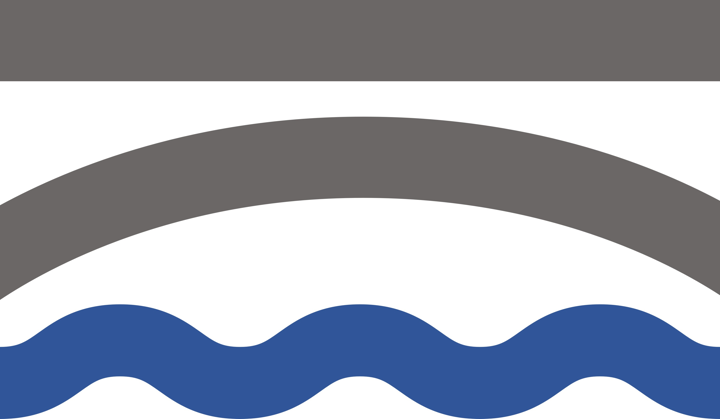 Městský úřad Kralupy nad VltavouOdbor realizace investic a správy majetkuPalackého nám. 1, 278 01 Kralupy nad Vltavouwww.mestokralupy.cz, podatelna@mestokralupy.cz, tel.: 315 739 811IČ: 00236977, DIČ: CZ 00236977, DS: 8zzbfvq